DEBATE ACADÉMICO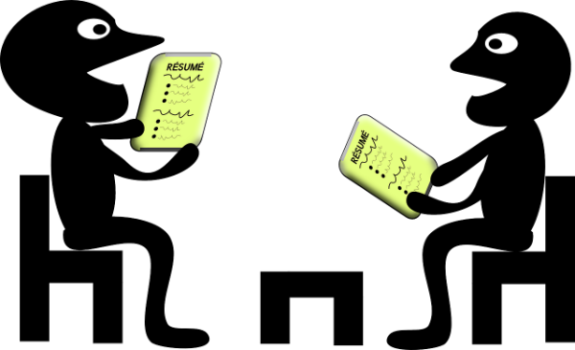 DEBATE ACADÉMICOTÍTULO: RESPECTO A LAS AYUDAS A LOS PAÍSES SUBDESARROLLADOS, ¿ES BENEFICIOSO CONSTRUIR POZOS EN LOS PAÍSES SUBDESARROLLADOS?TÍTULO: RESPECTO A LAS AYUDAS A LOS PAÍSES SUBDESARROLLADOS, ¿ES BENEFICIOSO CONSTRUIR POZOS EN LOS PAÍSES SUBDESARROLLADOS?ÁMBITO: social.ÁMBITO: social.JUSTIFICACIÓN: la sociedad en su conjunto debe reflexionar sobre la brecha existente entre países desarrollados y subdesarrollados, y la mejor forma para paliar este problema de amplias consecuencias para todos los habitantes del planeta.JUSTIFICACIÓN: la sociedad en su conjunto debe reflexionar sobre la brecha existente entre países desarrollados y subdesarrollados, y la mejor forma para paliar este problema de amplias consecuencias para todos los habitantes del planeta.ARGUMENTOS A FAVORARGUMENTOS EN CONTRALa primera prioridad es el acceso al agua para sobrevivir.El agua funciona como punto de partida del desarrollo agrícola.Las “guerras del agua” son las causas de los conflictos en África.La inversión principal debe ser en formación, para dejar de necesitar ayuda.Para sobrevivir hay que aprender a tratar el agua, sacarla, desarrollar hábitos de higiene…La formación supone un cambio de forma de entender el mundo, ayudando a reducir la natalidad, conociendo las relaciones comerciales…FUENTES BIBLIOGRÁFICASFUENTES BIBLIOGRÁFICAShttp://agendaglobal.redtercermundo.org.uy/2011/05/19/la-ayuda-a-los-paises-mas-pobres/https://elpais.com/economia/2017/02/02/actualidad/1486040024_979284.htmlhttp://www.libertaddigital.com/economia/la-mentira-de-la-ayuda-al-desarrollo-caridad-publica-que-empuja-a-africa-a-la-pobreza-1276402451/https://politica.elpais.com/politica/2018/03/22/actualidad/1521735434_425200.htmlhttps://blog.oxfamintermon.org/las-causas-de-la-pobreza-en-el-mundo/https://economy.blogs.ie.edu/archives/2007/10/que_es_el_circu/http://www.lavanguardia.com/vangdata/20151222/30979218393/paises-ayuda-desarrollo.htmlhttp://agendaglobal.redtercermundo.org.uy/2011/05/19/la-ayuda-a-los-paises-mas-pobres/https://elpais.com/economia/2017/02/02/actualidad/1486040024_979284.htmlhttp://www.libertaddigital.com/economia/la-mentira-de-la-ayuda-al-desarrollo-caridad-publica-que-empuja-a-africa-a-la-pobreza-1276402451/https://politica.elpais.com/politica/2018/03/22/actualidad/1521735434_425200.htmlhttps://blog.oxfamintermon.org/las-causas-de-la-pobreza-en-el-mundo/https://economy.blogs.ie.edu/archives/2007/10/que_es_el_circu/http://www.lavanguardia.com/vangdata/20151222/30979218393/paises-ayuda-desarrollo.html